AgendaStudent Bar AssociationTuesday, September 12, 202312:00 PM – 12:50 PMCall to Order (J. Mendez Valdez)New Rule30 seconds for everyone to talk– can pass time onto someoneAttendance Roll Call (M. O’Connor)Approval of July 30, 2023 Meeting Minutes (M. O’Connor)Approved unanimously Committee UpdatesSocail committee should out. Diversity CommitteeHispanic Heritage Month Celebration– Dec. 8Details to followCommunity Service Committee (J. Mendez Valdez)Chair Nomination- Maggie O’ConnorAMD, Maya Knee– Motion and secondApproved unanimouslyGSC Representatives (C. Whetzel)No SBA senators are interested, so went outside of SBA senatorsHave core group and proxy groupMindi Weak, Ryan Mentor, Ben Collado, Jose, Maggie O. Akua– question on who the proxy’s areCorey—1Ls Call for proxiesMayaMayGSC 101—needs rep. from each student org. WednesdatNext GSC meeting 10/4SBA Budget (J. Mendez Valdez)For orgs to get $$, SBA needs a macro budget. Prepared on numbers we have, inflation, and what we have next year/ predictions6.5% increase in student fees collected from last year. Spring fees—last year, decrease—added in a 3% decrease for student fees in SPFall money tends to be allocated to student groups71,0003% increase—matches with inflation. But, student orgs given over 5000 were split. 10,000 will be allocated in spring. Got about 10,000 back from money not spent last year.Fall ball28,000 spending last yearThis year, looking to close gap. 20,000 budget with a 15,000 get back in ticket slaesLofy goal. Food for SBA meetings6650 spending for this yearMisc. 3,000 this year3L weekLast year: lost 14,000 Want to close that gap. This year, 2000 lossRolling fundDid not have one last year, but spent 3,000Orgs. Did not know about itPool for money for student orgs who need itThis year: 10,000Emerfency buffer3,000Remainder18000Cushion: 43,000Should be money in bank for fall ball. Want to keep as much as possibleAkua—question about cushion from last year? Technically lost money—spent more than we took inAMD—is COVID buffer gone?Still thereAMD—COVID money should be spent this yearLast class who had COVID restrictions graduates this yearCW: 3Ls did that last year. This year’s buydget is bigger than suallyHakmat:Fall ball committee breaking downNo open bars – should reduce costs overall. MarleniDrink tickets—suibmitting quotes—hoping for answer by end of week—school will only pay up to school amount. Going to have to work with staff to manage barWill keep update—got final quote from top—18,200+1200—bar, dessert, meal, linens, staff, 200 ticketsAMD—how can we make that money back if only 200 ticketsCW: what pricepoint can it be most profibtableMaya—school policy?1 ticket/person/hourCan people buy own drinksHave to ask—school, venyue. Marleni will ask Zardoost once quote approvals are allowed. Without open bar, ticket prices should not raise and conflict with date. Ticket price needs to be a big thing. AMD—how many people at Fall ball last year? 250 last year, only allowing 200 this year. Marleni: can’t really afford bigger venues if trying to lower cost. Corey: With that in mind, is FBC going to be offering it to students first? Marelni: No, anticipating less because weekend before thanksgiving. Only open date. Hakmat: Could we change the venue? Marleni: could we go up to 300? Maya: Student fees are going to this. Might be a good idea to consider larger venue. JoseVery conservative budgetLast year, spent 30,000 over budget just on fall ball. Total from covid: 75,000Might be close to capping out of COVID year moneyGood goals to have, but things change and that’s why we have a buffer. AMD:Concern with budget goalsConcerns with fal ball and 3L weekUnrealistic goalsJose agreeLast year—3L week spend 21,000—split the difference—Proposed 18,000 for 3L weekCorey has numbers FB: 25000-28000Still a decrease by 6-8,000Would still have 35,000 remainderThis year has more engaged peopleCP—biggest loss. Dance—had unexpected fees. How much to charge for full weekFB: 27000Auka: other datesFood 6650Misc 30003L 18000Remainder: 8000Emergency buffer: 3,000Reamining cushion: 35,000Unanimous approval of new budgetCDO Office Updates (J. Mendez Valdez & M. Knee)JoseMeeting with Robie to give her ideas and get updatesCDO—3 people+ 1 student workerStill looking to hireMayaPay-- ?? Understadning is that Bar req. 1 JD operating as director—payment does not need to be the same as other CDOs. Looking to take on more peopleNon-JD folks, doing networking upkeep, reseume reviews, etc. FunctionalityMaking it seem like CDO office is the only way, and then having shotty postings/ inconsistency How info is presentedAccuracy of OCI job postings. Does SBA want a committee/ student org. Students take on work of CDO—netowkring, job database, etc. JoseWhat do people expect, and what is the differenceBig law/corporateExpectation of accuaracy/ timelines/ interviewsResponisveness of employers. Wider breath of what is availableNot many non-profits, etc. And not accurate Presentation of systems that makes things more productiveAkuaExpectations should not be on SBA every year—don’t want people to blame SBABe aware of that. CoreyCDO does have a data baseCDO sends out an email about responsiveness, but no one fills it out—students aren’t giving information they are asking for. Encourage students to notify the CDO about what is going on Maya-Next step—forum with student body to gauge what is going on for entire student body.Cognizance of being Jose--- going to Dean Robie next week—then SBA can decideLittle Italy Resolution (A. Mendez-Diez)2 resolutions—no student activity in LI, publicize it. Need to do a better job of publicizing LI issues. Why is there a ban?Racism, direct student experience. Recent experiences in LI with racism, hate crime, and discrimination. Needs to be sent out—Wednesdat is event dat meeting—mention that. Jose will send out email reminding. Individual orgs.—remind -people and stand upZardoost did mention it, Law school will not sponsor events in IL for that reason. Adjournment (J. Mendez Valdez)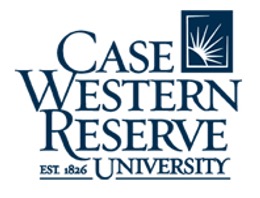 Case Western Reerve UniversitySchool of LawStudent Bar Association1075 East BlvdCleveland, OH 44106sbaofficers@case.educwrusba.com